PENERAPAN TERAPI INHALASI UAP AIR HANGAT DENGAN MINYAK KAYU PUTIH PADA ANAK PENDERITA ASMA DI WILAYAH KERJA PUSKESMAS PUTRI AYUKOTA JAMBIKARYA TULIS ILMIAH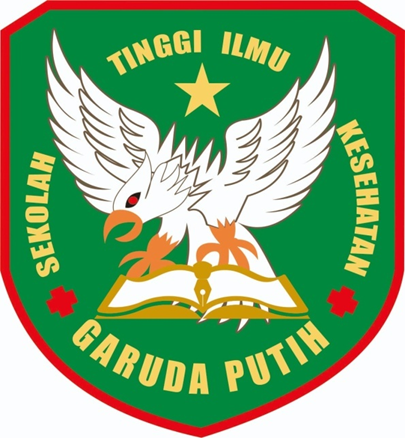 DISUSUN OLEH :DINDA MARETA VIRGONELIA2018.19.1453PROGRAM STUDI D – III KEPERAWATANSEKOLAH TINGGI ILMU KESEHATAN GARUDA PUTIH JAMBITAHUN 2021PENERAPAN TERAPI INHALASI UAP AIR HANGAT DENGAN MINYAK KAYU PUTIH PADA ANAK PENDERITA ASMA DI WILAYAH KERJA PUSKESMAS PUTRI AYUKOTA JAMBIKARYA TULIS ILMIAHDiajukan sebagai salah satu syarat dalam menyelesaikan pendidikanDiploma III KeperawatanDISUSUN OLEH :DINDA MARETA VIRGONELIA2018.19.1453PROGRAM STUDI D – III KEPERAWATANSEKOLAH TINGGI ILMU KESEHATAN GARUDA PUTIH JAMBITAHUN 2021